Form T-7 (Rev. 09/2008)BILL OF SALE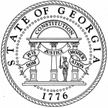 This bill of sale provides evidence that a transaction between the buyer and seller has taken place and that the odometer reading has been declared by the vehicle’s seller and acknowledged by the vehicle’s purchaser. NOTE: If a COURT-ORDERED SALE, attach the court order and provide the case number under the Seller/Transferor Name Below.On	, I/we,  	Month, Day & Year of Sale/Transfer	Seller/(s)’/Transferor(s)’ Full Legal Name(s)Seller/(s)’/Transferor(s)’ Street Address, City, State & ZipCourt Order Case Number		Georgia Tax ID Number  	Sold/transferred the following vehicle  	Vehicle Year /Make/Identification NumberTo  	Purchaser(s)’/Transferee(s)’ Full Legal Name(s)Purchaser(s)’/Transferee(s)’ Street Address, City, State & ZipSeller(s)/Transferor(s) further states that there are no liens, security interests, or encumbrances on this vehicle except as listed below:Lien, Security Interest or Encumbrance Holder(s)’ Name(s)Lien, Security Interest or Encumbrance Holder(s)’ Street Address, City, State & ZipFederal regulations require the seller(s)/transferor(s) to disclose the odometer reading and the purchaser(s)/transferee(s) to acknowledge the odometer reading upon the transfer of ownership of a vehicle that is not exempt from odometer disclosure requirements. Ten-model (10) years old and older vehicles are exempt from odometer disclosure requirements. If a vehicle is ten- model (10) years old or older, the seller/transferor may enter the word “exempt” in the space provided below for the odometer reading.I/we hereby certify that to the best of my/our knowledge the odometer reading is	(no tenths) and reflects the total actual mileage of the vehicle unless one of the following statements is checked:The mileage on the vehicle is in excess of the mechanical limits of the odometer. The odometer reading is not the actual mileage – Warning Odometer DiscrepancyPurchaser(s)’/Transferee(s)’ Signature(s)	Seller(s)’ Transferor(s)’ SignaturesPurchaser(s)’/Transferee(s)’ Printed Name(s)	Seller(s)’/Transferor(s)’ Printed Name(s)Seller’s GEORGIA Sales Tax Number (if applicable)*Effective January 1, 2006, a Georgia title will not be issued (if title required) for a vehicle purchased out-of-state or purchased pursuant to a court order unless sales tax is not due, paid with the application for title, or proof of payment of Georgia sales tax is submitted, e.g. contract, dealer’s invoice, bill of sale showing the amount of Georgia sales tax paid or the seller’s valid Georgia sales tax number is recorded on the bill of sale.The Information in this Section is Required for Vehicles Purchased Outside Georgia or Pursuant to a Court Order*The Information in this Section is Required for Vehicles Purchased Outside Georgia or Pursuant to a Court Order*The Information in this Section is Required for Vehicles Purchased Outside Georgia or Pursuant to a Court Order*1. Purchase Price (Cash price plus taxable fees & charges)$2. Trade-in Allowance (Do not include down payment or any rebates.)-$3. Taxable Amount (Subtract line 2 from line 1 and record total.)$4. Purchaser(s)’ Georgia County of Residence:4. Purchaser(s)’ Georgia County of Residence:5. Georgia Sales Tax Rate in Purchaser’s County%6. Tax Due Amount (Amount on line 3 multiplied by sales tax rate on line 5):$7. Credit (From sales tax paid to other state if applicable):-$8. Georgia Sales Tax Due (Amount shown on line 6 minus amount shown on line 7):$